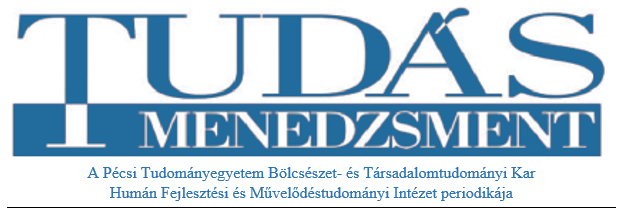 Első szerző, Második szerző, Harmadik szerzőCikk címeAbsztraktAbsztrakt tartalma: 1. A kutatás kereteinek felvázolása, 2. A kutatás céljai és hipotézisei, 3. A kutatás módszerei, 4. Kutatási eredmények összegzése, következtetések, 5. A kutatás elméleti és gyakorlati haszna. Terjedelem: minimum 1200 karakter; maximum 1500 karakter. (szóköz nélkül)Kulcsszavak: 3 kulcsszó; pontosvesszővel elválasztvaFirst Author, Second Author, Third Author TitleAbstractAbstract, content: 1. Framework of the research, 2. Purpose of research, hypotheses, 3. Research methods 4. Summary of research results, conclusions, 5. The theoretical and practical significance of the research.
Terjedelem: minimum 1200 karakter; maximum 1500 karakter. (szóköz nélkül)Keywords: 3 keywords; pontosvesszővel elválasztvaFelépítésA cikk felépítésében ezt a sorrendet kövesse: szerzők(k), cím, absztrakt, kulcsszavak, abstract, keywords, bevezető, fejezetek (ábrákkal, táblázatokkal, fejezetcímek címsor stílusokkal készítve), összegzés, köszönetnyilvánítás (opcionális), irodalomjegyzék, mellékletek, rövid magyar és angol nyelvű bemutatkozás.Általános irányelvekElválasztást ne használjon. A sablon előírásain kívül a szövegben semmilyen más formázást ne használjon (vastagítás, dőlt betű, stb)Egy cikken belül legfeljebb három szintű tagolás alkalmazható. A törzsszöveghez a szövegszerkesztő normál stílusát kérjük használni sorkizártan!A szövegben új bekezdés behúzás és sorkihagyás nélkül készüljön. A szövegben ne legyen behúzás! A fejezetek között egy sorköz legyen. (cambria 12pt)Hivatkozás a szövegben: kizárólag zárójelesen, nem lábjegyzetben. Hivatkozási stílus: APASzövegben az irodalomra történő hivatkozás: (Szerző, évszám)Idézet esetén: (Crockatt, 1995, p. 1)LábjegyzetekAmennyiben lehetséges, lábjegyzetet ne használjon. Ha mégis elkerülhetetlen a lábjegyzet alkalmazása, úgy a szövegben felső indexel jelölje1. Lábjegyzetet a lábrészben kell elhelyezni az oldal alján látható módon. Hivatkozás kizárólag a szövegben, APA stílus szerint!Táblázatok/ ÁbrákKérjük, hogy minden táblázat/ ábra középre zárva, címmel, sorszámmal (arab szám) legyen ellátva, valamint minden esetben kérjük megjelölni a forrást. A cím és a sorszám a táblázat/ ábra felett jelenjen meg (középre zárt, cambria 12pt). A forrás a táblázat/ ábra alatt kerüljön feltüntetésre. (középre zárt, dőlt, cambria 10pt). Az ábrák jó minőségűek legyenek. (Min 70 dpi)sz. ábra: Cím 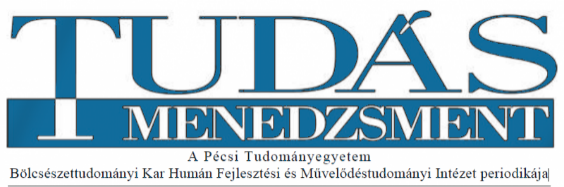 Forrás:IrodalomjegyzékA hivatkozott irodalmakat az irodalomjegyzékben kell felsorolni. Bizonyosodjanak meg róla, hogy minden a szövegben hivatkozott irodalom megtalálható az irodalomjegyzékben és fordítva. Az irodalomjegyzék APA szabvány szerint készüljön. Példák:MellékletekA mellékleteket az irodalomjegyzék után kell elhelyezni. A mellékleteket címmel és sorszámmal kérjük ellátni, a forrást minden esetben kérjük megjelölni.Példa: 1. sz. melléklet: Cím (balra igazítva, cambria 12pt)Forrás: (balra igazítva, dőlt, cambria 10 pt)Melléklet (középre zárva)Rövid szakmai bemutatkozás magyar és angol nyelven: (balra igazítva, cambria 12 pt)A szerzők által közlendő információk magyar és angol nyelven: Név, tudományos fokozat, munkakör/titulus, intézmény, kutatási terület(ek) vázlatos felsorolása. E-mail cím.Hivatkozott műIrodalomjegyzékNyomtatott könyvBaxter, C. (1997). Race equality in health care and education. Philadelphia: Ballière Tindall.Könyvfejezet, nyomtatott könyvHaybron, D. M. (2008). Philosophy and the science of subjective well-being. In M. Eid & R. J. Larsen (Eds.), The science of subjective well-being (pp. 17-43). New York, NY: Guilford Press.eBookMillbower, L. (2003). Show biz training: Fun and effective business training techniques from the worlds of stage, screen, and song. http://www.amacombooks.org/ Letöltés dátuma:2020.09.21.Folyóiratcikk, nyomtatott Alibali, M. W. (1999). How children change their minds: Strategy change can be gradual or abrupt. Developmental Psychology, 35, 127-145.Folyóiratcikk DOI nélkül Carter, S., & Dunbar-Odom, D. (2009). The converging literacies center: An integrated model for writing programs. Kairos: A Journal of Rhetoric, Technology, and Pedagogy, 14(1), 38-48. http://kairos.technorhetoric.net/ Letöltés dátuma:2020.09.21.Folyóiratcikk DOI-val Gaudio, J. L., & Snowdon, C. T. (2008). Spatial cues more salient than color cues in cotton-top tamarins (saguinus oedipus) reversal learning. Journal of Comparative Psychology, 122, 441-444. doi: 10.1037/0735-7036.122.4.441WeboldalThe World Famous Hot Dog Site. (1999, July 7). http://www.xroads.com/~tcs/hotdog/hotdog.html. Letöltés dátuma: 2020.09.21.Fénykép (weboldal)Close, C. (2002). Ronald. [fénykép]. Museum of Modern Art, New York, NY. http://www.moma.org/collection/object.php?object_id=108890. Letöltés dátuma: 2020.09.21.